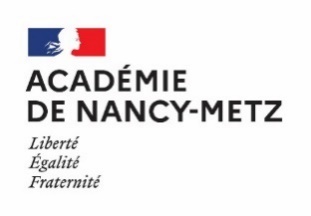 ANNEXE I.2Liste des classes de 4ème de l’enseignement agricole public à la Rentrée 2024Liste des classes de 4ème de l’enseignement agricole public à la Rentrée 2024établissement Ville LEGTA de MeuseBAR LE DUCLEGTA du Val de SeilleCHÂTEAU-SALINSLEGTA des VosgesMIRECOURTListe des classes de 3ème de l’enseignement agricole public à la Rentrée 2024Liste des classes de 3ème de l’enseignement agricole public à la Rentrée 2024établissement Ville LEGTA de Meurthe & MoselleMALZEVILLE/PIXERECOURT LEGTA de MeuseBAR-LE-DUCLEGTA du Val de SeilleCHÂTEAU-SALINSLEGTA de MoselleCOURCELLES-CHAUSSYLEGTA des VosgesMIRECOURT